О внесении изменений в постановление администрации муниципального образования Юго-Восточное суворовского района от 17.10.2022 №69 "Об утверждении административного регламента по предоставлению муниципальной услуги «Выдача справки о наличии печного отопления»В соответствии с Федеральными Законами от 06.10.2003 № 131-ФЗ «Об общих принципах организации местного самоуправления в Российской Федерации», от 07.07.2003, от 27.07.2010 № 210-ФЗ «Об организации предоставления государственных и муниципальных услуг», на основании Устава муниципального образования Юго-Восточное Суворовского района, администрация муниципального образования Юго-Восточное Суворовского района ПОСТАНОВЛЯЕТ:1. Внести в постановление администрации муниципального образования Юго-Восточное суворовского района от 17.10.2022 №69 "Об утверждении административного регламента по предоставлению муниципальной услуги «Выдача справки о наличии печного отопления» следующие изменения:1.1 Пункт. 4.11. изложить в следующей редакции:"4.11.	При консультировании по письменным обращениям ответ направляется почтой в адрес заявителя в срок, не превышающий 5 рабочих дней с момента поступления обращения."1.2 Пункт. 8.1. изложить в следующей редакции:"8.1.	Муниципальная услуга предоставляется в срок не позднее 10 рабочих дней со дня получения заявления о выдаче справки о печном отоплении."1.3 Пункт. 23.5. изложить в следующей редакции:"23.5.	Максимальное время, затраченное на административную процедуру, не должно превышать 5 рабочих дней."1.3 Пункт. 24.2. изложить в следующей редакции:"24.2.	Межведомственные запросы формируются и направляются в первый день начала данной административной процедуры. Максимальное время, затраченное на административную процедуру, не должно превышать 5 рабочих дней."2. Настоящее постановление опубликовать в средствах массовой информации и разместить на сайте муниципального образования Юго-Восточное Суворовского района в сети Интернет на сайте по адресу: (https://yugovostochnoe.tulobl.ru).3. Постановление вступает в силу со дня официального опубликования.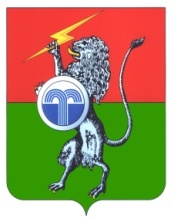 Глава администрации муниципального образования Юго-Восточное Суворовского районаО.А. Грибкова